Bijlage 2 behorend bij de zienswijze van Gedeputeerde Staten over samenvoeging van de gemeenten Giessenlanden en Molenwaard
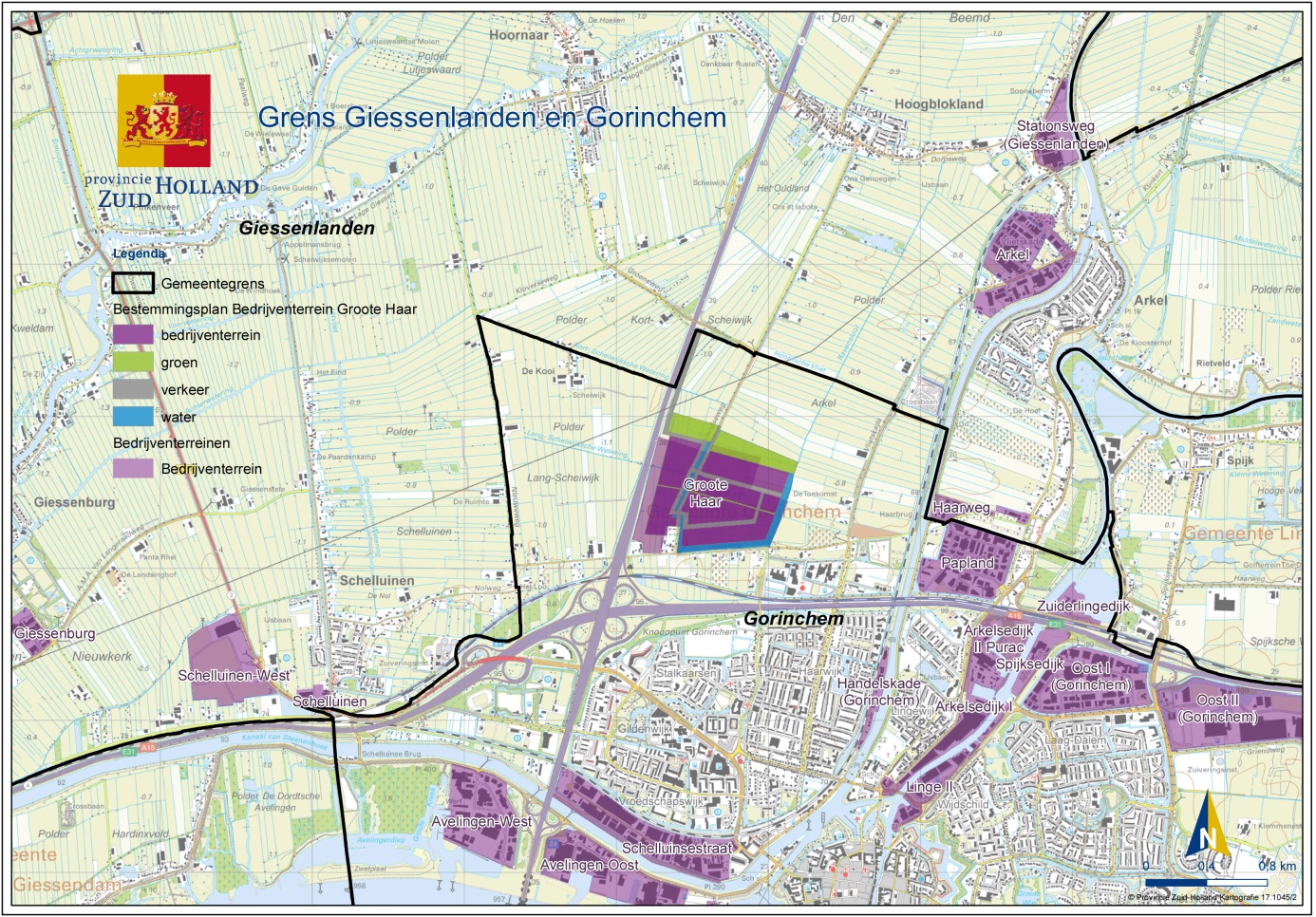 Aantal inwoners in de relevante gemeenten en dorpen(Gegevens over Gorinchem en Molenwaard per 1 april 2016 en gegevens over Arkel, Giessenlanden en Schelluinen per 1 januari 2017)Aantal inwoners Giessenlanden		14.596Aantal inwoners Arkel			  3.439Aantal inwoners Schelluinen		  1.270  Aantal inwoners Molenwaard		29.194 Aantal inwoners Gorinchem		35.311	